ที่ มท ๐๘20.2/ว                                                                 	กรมส่งเสริมการปกครองท้องถิ่น	ถนนนครราชสีมา เขตดุสิต กทม. 10300                                                                      กุมภาพันธ์  2๕67เรื่อง  การขับเคลื่อนกิจกรรมอาสาสมัครท้องถิ่นรักษ์โลก (อถล.) ประจำปี พ.ศ. 2567เรียน  ผู้ว่าราชการจังหวัด ทุกจังหวัดอ้างถึง	1. ระเบียบกระทรวงมหาดไทย ว่าด้วยอาสาสมัครท้องถิ่นรักษ์โลก พ.ศ. 2561	2.	หนังสือกรมส่งเสริมการปกครองท้องถิ่น ด่วนที่สุด ที่ มท 0810.5/ว 2966 ลงวันที่ 28 ธันวาคม 2560	3. หนังสือกรมส่งเสริมการปกครองท้องถิ่น ที่ มท 0820.2/ว 1106 ลงวันที่ 19 เมษายน 2565          4. หนังสือกระทรวงมหาดไทย ที่ มท 0820.2/ว 2010 ลงวันที่ 31 มกราคม 2566          5. หนังสือกรมส่งเสริมการปกครองท้องถิ่น ด่วนที่สุด ที่ มท 0810.7/ว 5153 ลงวันที่ 12 ธันวาคม 2566สิ่งที่ส่งมาด้วย	1. แบบรายงาน อถล. 1     	                                                  จำนวน 1 ฉบับ		2. แบบรายงาน อถล. 2	                                                            จำนวน 1 ฉบับ                     3. แบบรายงาน อถล. 3	                                                            จำนวน 1 ฉบับ                    ตามระเบียบกระทรวงมหาดไทย ว่าด้วยอาสาสมัครท้องถิ่นรักษ์โลก พ.ศ. 2561 ได้กำหนด
แนวทางการรวมกลุ่มของอาสาสมัครท้องถิ่นรักษ์โลก ซึ่งเป็นผู้ที่มีจิตอาสาในการช่วยเหลืองานเกี่ยวกับ
การจัดการสิ่งปฏิกูลและมูลฝอย การปกป้องและรักษาทรัพยากรธรรมชาติและสิ่งแวดล้อม  โดยกรมส่งเสริม
การปกครองท้องถิ่น ได้แจ้งให้องค์กรปกครองส่วนท้องถิ่นประชาสัมพันธ์โครงการอาสาสมัครท้องถิ่นรักษ์โลกให้ประชาชนทราบ และรับสมัครอาสาสมัครท้องถิ่นรักษ์โลก อย่างน้อย 1 อาสาสมัครท้องถิ่นรักษ์โลก
ต่อ 1 ครัวเรือน เพื่อขับเคลื่อนการจัดการสิ่งปฏิกูลและมูลฝอย การปกป้องและรักษาทรัพยากรธรรมชาติและสิ่งแวดล้อมในพื้นที่ พร้อมทั้งให้พิจารณาดำเนินการตามปฏิทินแนวทางการจัดกิจกรรมสำหรับอาสาสมัครท้องถิ่นรักษ์โลกซึ่งกำหนดเป็นรายไตรมาส เพื่อให้มีกิจกรรมอย่างต่อเนื่องตลอดทั้งปี ซึ่งจากการขับเคลื่อนกิจกรรมอาสาสมัครท้องถิ่นรักษ์โลก ในปี พ.ศ. 2566 ที่ผ่านมา ทำให้ปัจจุบันมีจำนวนสมาชิกอาสาสมัครท้องถิ่นรักษ์โลก จำนวน 13,772,362 คน นั้นกรมส่งเสริมการปกครองท้องถิ่นพิจารณาแล้วเห็นว่า เพื่อพัฒนาสงเสริม และยกระดับการประเมินประสิทธิภาพขององค์กรปกครองส่วนท้องถิ่น (Local Performance Assessment : LPA) ด้านการบริการสาธารณะ ตัวชี้วัดเรื่อง จำนวนโครงการ/กิจกรรมของกลุ่มอาสาสมัครท้องถิ่นรักษ์โลก (อถล.) เพื่อขับเคลื่อนการจัดการ
ขยะมูลฝอยให้มีประสิทธิภาพ ประกอบกับอาสาสมัครท้องถิ่นรักษ์โลกเป็นกลไกสำคัญในการทำงานเพื่อปกป้อง
และรักษาทรัพยากรธรรมชาติและสิ่งแวดล้อมในท้องถิ่นทุกด้าน ทั้งอากาศ น้ำ ดิน ป่าไม้ การจัดการมลพิษ 
และทรัพยากรธรรมชาติ ก่อให้เกิดการทำงานบนหลักการจิตอาสา เสริมสร้างจิตสำนึก ความสามัคคี 
และหวงแหนทรัพยากรธรรมชาติและสิ่งแวดล้อมในพื้นที่ของตนเอง และเพื่อให้การดำเนินการของอาสาสมัครท้องถิ่นรักษ์โลกบังเกิดผลเป็นรูปธรรม ขยายผลเป็นวงกว้าง และมีการจัดกิจกรรมในพื้นที่อย่างยั่งยืน จึงขอ
ความร่วมมือจังหวัด อำเภอ และองค์กรปกครองส่วนท้องถิ่นพิจารณาดำเนินการตามแนวทางขับเคลื่อนกิจกรรมอาสาสมัครท้องถิ่นรักษ์โลก ในปี พ.ศ. 2567 ดังนี้/1. ให้จังหวัด...                                            -2-1. ให้จังหวัด อำเภอ ร่วมกับองค์กรปกครองส่วนท้องถิ่น ส่งเสริมและสนับสนุนในการจัดกิจกรรมสำหรับอาสาสมัครท้องถิ่นรักษ์โลกเกี่ยวกับการจัดการสิ่งปฏิกูลและมูลฝอย การปกป้องและรักษาทรัพยากรธรรมชาติและสิ่งแวดล้อมอย่างต่อเนื่อง เช่น การรักษาความสะอาด การจัดทำถังขยะเปียกลดโลกร้อน การกำจัดผักตบชวา การปลูกต้นไม้ การอนุรักษ์พันธุกรรมพืช การปลูกผักสวนครัว โดยใช้แนวทางตามปฏิทินการทำงานเป็นรายไตรมาส และรายงานผลการจัดกิจกรรม ดังนี้1.1 ให้องค์กรปกครองส่วนท้องถิ่น สรุปผลการจัดกิจกรรมอาสาสมัครท้องถิ่นรักษ์โลก
ในพื้นที่ตามแบบรายงาน อถล. 1 สำหรับเป็นหลักฐานประกอบการประเมินประสิทธิภาพขององค์กรปกครอง
ส่วนท้องถิ่น (Local Performance Assessment : LPA) 1.2 ให้จังหวัดรวบรวมผลการจัดกิจกรรมภาพรวมตามแบบรายงาน อถล. 2 
รายงานให้กรมส่งเสริมการปกครองท้องถิ่นทราบ ทุกวันที่ 1 ของเดือน2. ให้มีการเผยแพร่ประชาสัมพันธ์สัญลักษณ์อาสาสมัครท้องถิ่นรักษ์โลก พร้อมอธิบายความหมาย บทบาทของอาสาสมัครท้องถิ่นรักษ์โลกให้เป็นที่รับรู้ในวงกว้าง3. ให้เทศบาล องค์การบริหารส่วนตำบล และเมืองพัทยา รับสมัครอาสาสมัครท้องถิ่นรักษ์โลก ตามระเบียบกระทรวงมหาดไทย ว่าด้วยอาสาสมัครท้องถิ่นรักษ์โลก พ.ศ. 2561 อย่างน้อย 1 อาสาสมัครท้องถิ่นรักษ์โลก ต่อ 1 ครัวเรือน และให้จังหวัดรวบรวมจำนวนอาสาสมัครท้องถิ่นรักษ์โลก และรายงานให้กรมส่งเสริม
การปกครองท้องถิ่นทราบ ตามแบบรายงาน อถล. 3 ทุกวันที่ 1 ของเดือน4. เชิญชวนนักเรียนในสังกัดองค์กรปกครองส่วนท้องถิ่นทุกแห่งร่วมสมัครเป็นสมาชิก อาสาสมัครท้องถิ่นรักษ์โลก และส่งเสริมให้มีการจัดกิจกรรมเกี่ยวกับการรักษาสิ่งแวดล้อมภายในโรงเรียน5. ให้องค์การบริหารส่วนจังหวัดพิจารณาส่งเสริมและสนับสนุนการดำเนินงานของอาสาสมัครท้องถิ่นรักษ์โลก ในภาพรวมของจังหวัด ตามระเบียบกระทรวงมหาดไทย ว่าด้วยอาสาสมัครท้องถิ่นรักษ์โลก
พ.ศ. 2561 ข้อ 17 เช่น การสนับสนุนให้เกิดเครือข่ายอาสาสมัครท้องถิ่นรักษ์โลกของจังหวัด 6. ให้มีการเผยแพร่ประชาสัมพันธ์ผลงาน การดำเนินกิจกรรมของอาสาสมัครท้องถิ่นรักษ์โลก ผ่านช่องทางสื่อประชาสัมพันธ์ต่าง ๆ อย่างสม่ำเสมอ เช่น หน้าเว็บไซต์ เสียงตามสาย วิทยุชุมชน 7. จัดอบรมให้ความรู้ เพื่อเสริมสร้างศักยภาพของอาสาสมัครท้องถิ่นรักษ์โลก ให้สามารถปฏิบัติงานได้อย่างมีประสิทธิภาพ  8. ส่งเสริมให้มีคณะกรรมการเครือข่ายอาสาสมัครท้องถิ่นรักษ์โลกตามระเบียบกระทรวงมหาดไทย
ว่าด้วยอาสาสมัครท้องถิ่นรักษ์โลก พ.ศ. 2561 ในทุกองค์กรปกครองส่วนท้องถิ่น เพื่อให้มีการประสานการทำงาน
ในพื้นที่ร่วมกับภาคีเครือข่ายอื่น ๆ เช่น ภาคเอกชน ภาคสื่อสารมวลชน ภาคประชาสังคมจึงเรียนมาเพื่อพิจารณาดำเนินการ  	       ขอแสดงความนับถือ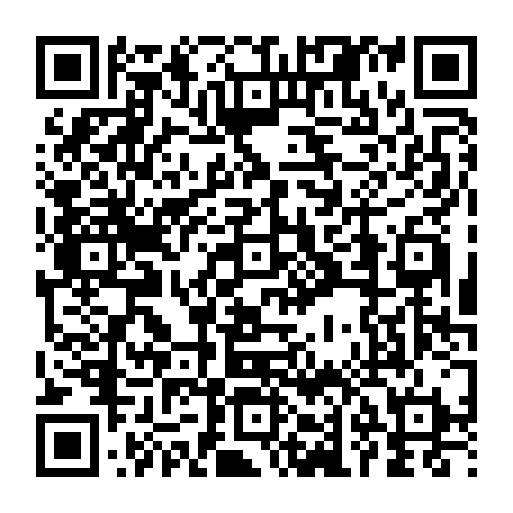         	    (นายขจร  ศรีชวโนทัย)     สิ่งที่ส่งมาด้วย                                   อธิบดีกรมส่งเสริมการปกครองท้องถิ่นกองสิ่งแวดล้อมท้องถิ่นโทร. ๐ ๒๒๔๑ ๙๐๐๐ ต่อ ๒๑๑๒ ไปรษณีย์อิเล็กทรอนิกส์ Saraban@dla.go.th ผู้ประสานงาน นายณัฐพล ฤทธิ์ศักดิ์สิทธิ์ โทร. 08 3018 0118	